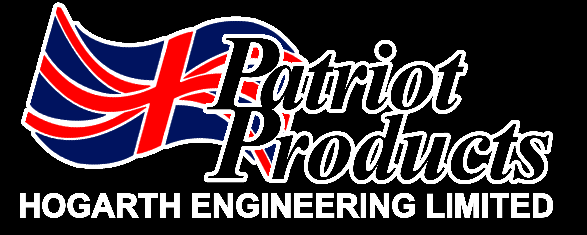 GENERAL TERMS & CONDITIONS OF SALE (last updated 13.05.2017)Information about us:www.patriotproducts.online is a site owned and operated by Hogarth Engineering Limited. We are registered in England and Wales under company number 4678165. Our Value Added Tax number is GB 694224421Ordering products:After placing an order, you will receive an email from us acknowledging that we have safely received it. This does not mean that your order has been accepted. All orders are subject to acceptance by us, and we will send you a second email to confirm acceptance and dispatch of your order. The contract between us (Contract) will only be made when we send you this email to confirm acceptance and dispatch. Only those products listed in the email as being dispatched will be included in the Contract. The contractual language is English. Where we accept your order, we have a legal duty to supply goods that are in conformity with these Terms and Conditions.Availability: All items are subject to stock availability. We will inform you as soon as possible if all the products in your order are not available and we will cancel your order. If only some of the products in your order are available this will be explained in your acceptance and dispatch email. If you pay by credit, debit card we will not charge you for products which are not available. If you pay using PayPal any payment made for products which are not available will be credited back to your PayPal account.Ordering errors: You are able to make changes to your order up to the point at which you click on the “submit order ” button on the Payment & Confirm section of the checkout process.Prices:Please be aware that the prices displayed on our site include Value Added Tax where applicable but exclude delivery costs, which will be added to the total amount due. The applicable delivery costs will be clearly displayed during the checkout process. It is always possible that some of the products listed on our site may be incorrectly priced, despite our best efforts. If we discover there is a pricing error, we will normally, at our discretion, either: (i) contact you and give you the option of reconfirming your order at the correct price or cancelling it; or (ii) reject your order and notify you of the rejection. Payment:We accept payment with the following credit or debit cards: Visa credit and debit cards, MasterCard credit and debit cards, American Express credit and Charge Cards, Switch/Maestro debit cards, Visa Electron cards. We also accept payment by PayPal. Please note that if you wish to pay for your products using PayPal, and you do not already have an existing PayPal account, you will be required to set up a new account with PayPal directly. Presently, we do not accept cash, cheques or gift vouchers as payment online. By submitting an order to us through our site, you are confirming that the payment details provided on your order are valid and correct. All transactions will be in pounds sterling. Non-UK credit card providers and banks will determine the exchange rates to be applied and may add an additional processing or administration charge in relation to such payments which non-UK card holders will be liable to pay. We will not charge your credit, debit or store card until we dispatch your order. Any order placed using PayPal will be charged at the time your order is submitted. If we reject or cancel your order for any reason this charge will be credited back to your PayPal account. Items returned by post will be refunded to your PayPal account.Your Personal Information:We will use your personal information in accordance with our Privacy Policy.